Марченко Виолетта АндреевнаРЕЗЮМЕ   соискателя на должность  «Бухгалтер»Личные данные: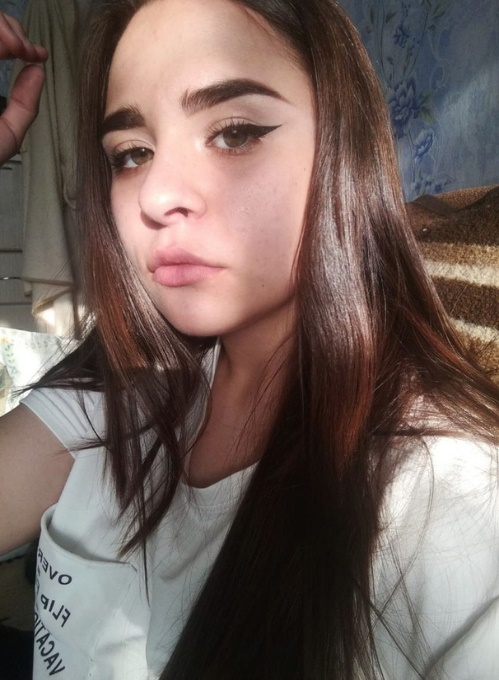 Адрес: г. Комсомольск-на-Амуре, Вокзальная 83Контактные данные: 8-999-085-28-70E-mail: marchenko-01@mail.ruСведения о себеДата рождения: 10.02.2001Семейное положение: не замужемЛичные качества: ответственность, коммуникабельность, пунктуальность, стрессоустойчивость.Опыт работы: Прохождение учебной и производственной практики ООО «Учебная бухгалтерия» с 25.05.2019 по 22.06. 2019Образование:КГБ ПОУ «Комсомольский-на-Амуре колледж технологий и сервиса» Специальность: «Экономика и бухгалтерский учет»КГБ ПОУ «Комсомольский-на-Амуре колледж технологий и сервиса»Специальность: Кассир Профессиональные навыки: Я знаю: Знание налогового законодательства бухгалтерского учета, специфики оптовой торговли, знание бухгалтерского и налогового учета, знание осуществления контроля правильности оформления первичной документации, знание проведения ежегодной инвентаризации, знание навыков сдачи отчетности в налоговую инспекцию.  Я умею: Программа. 1С – Бухгалтерия. Составление бухгалтерских проводок, составление бухгалтерских проводок, владение рациональными приемами поиска и использования экономической информации, оформление первичной документации, формирование оборотной сальдовой ведомости.Технические навыки:Опытный пользователь MS Word, Excel,                          1C Бухгалтерия, Интернет ресурс. Опыт работы с офисным оборудованием (ПК, факс, модем, копировальные аппараты, сканеры, принтеры)Цель трудоустройства:Получения опыта, карьерный рост, поиск перспектив, реализация своего энтузиазма, высокой работоспособности, опыта и ответственности. Дополнительные сведения о себе:контактность;умение находить оптимальное решение в любой ситуации, в том числе – в нестандартной.